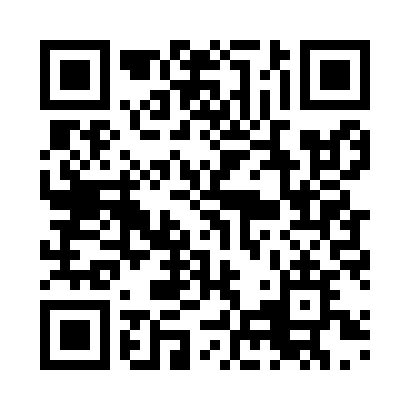 Prayer times for Takaoka, JapanWed 1 May 2024 - Fri 31 May 2024High Latitude Method: NonePrayer Calculation Method: Muslim World LeagueAsar Calculation Method: ShafiPrayer times provided by https://www.salahtimes.comDateDayFajrSunriseDhuhrAsrMaghribIsha1Wed3:214:5811:493:356:408:112Thu3:204:5711:493:356:418:133Fri3:184:5611:493:366:428:144Sat3:174:5511:493:366:438:155Sun3:154:5411:493:366:448:166Mon3:144:5311:483:366:458:177Tue3:134:5211:483:366:468:198Wed3:114:5111:483:366:478:209Thu3:104:5011:483:376:478:2110Fri3:084:4911:483:376:488:2211Sat3:074:4811:483:376:498:2412Sun3:064:4711:483:376:508:2513Mon3:054:4611:483:376:518:2614Tue3:034:4511:483:376:528:2715Wed3:024:4411:483:386:528:2816Thu3:014:4411:483:386:538:3017Fri3:004:4311:483:386:548:3118Sat2:594:4211:483:386:558:3219Sun2:574:4111:483:386:568:3320Mon2:564:4111:483:386:578:3421Tue2:554:4011:483:396:578:3522Wed2:544:3911:493:396:588:3723Thu2:534:3911:493:396:598:3824Fri2:524:3811:493:397:008:3925Sat2:514:3811:493:397:008:4026Sun2:504:3711:493:407:018:4127Mon2:504:3711:493:407:028:4228Tue2:494:3611:493:407:038:4329Wed2:484:3611:493:407:038:4430Thu2:474:3511:493:407:048:4531Fri2:474:3511:503:417:058:46